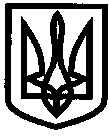 УКРАЇНАУПРАВЛІННЯ ОСВІТИІЗЮМСЬКОЇ МІСЬКОЇ РАДИХАРКІВСЬКОЇ ОБЛАСТІНАКАЗ08.05.2020											№ 157На виконання Постанови Кабінету Міністрів України від 04 травня 2020 р. № 343 «Про внесення змін до деяких актів Кабінету Міністрів України», розпорядження Ізюмського міського голови від 08.05.2020 №69 «Про запобігання поширенню на території Ізюмської міської об’єднаної територіальної громади гострої респіраторної хвороби COVID-19, спричиненої корона вірусом SARS-CoV-2», з метою запобігання поширенню на території Ізюмської міської ОТГ коронавірусу COVID-19 НАКАЗУЮ:Внести зміни до пункту 1 наказу управління освіти від 12.03.2020 № 94 «Про призупинення освітнього процесу в закладах освіти Ізюмської міської ОТГ», виклавши його у новій редакції:«Призупинити освітній процес у закладах загальної середньої, дошкільної, позашкільної освіти з 13 березня до 22 травня 2020 року, заборонивши відвідування закладів освіти її здобувачами; проведення всіх масових заходів».Визнати таким, що втратив чинність з 11.05.2020 р., наказ управління освіти від 23.04.2020 № 145 «Про внесення змін до наказу управління освіти від 12.03.2020 № 94 «Про призупинення освітнього процесу в закладах освіти Ізюмської міської ОТГ».Контроль за виконанням цього наказу залишаю за собою.Начальник управління освіти				О.В. БезкоровайнийМартиновПро внесення змін до наказу управління освіти від 12.03.2020 № 94 «Про призупинення освітнього процесу в закладах освіти Ізюмської міської ОТГ»